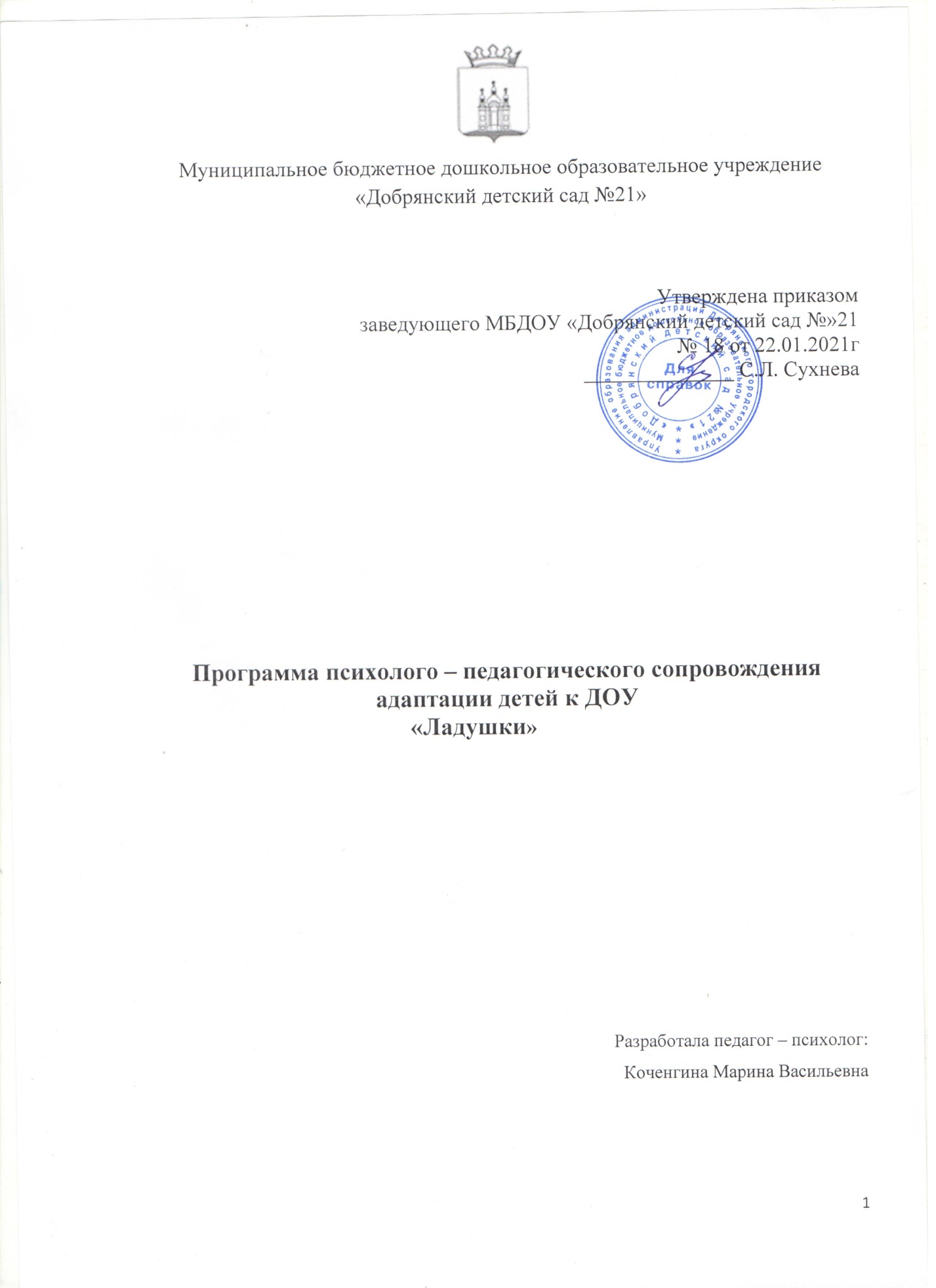 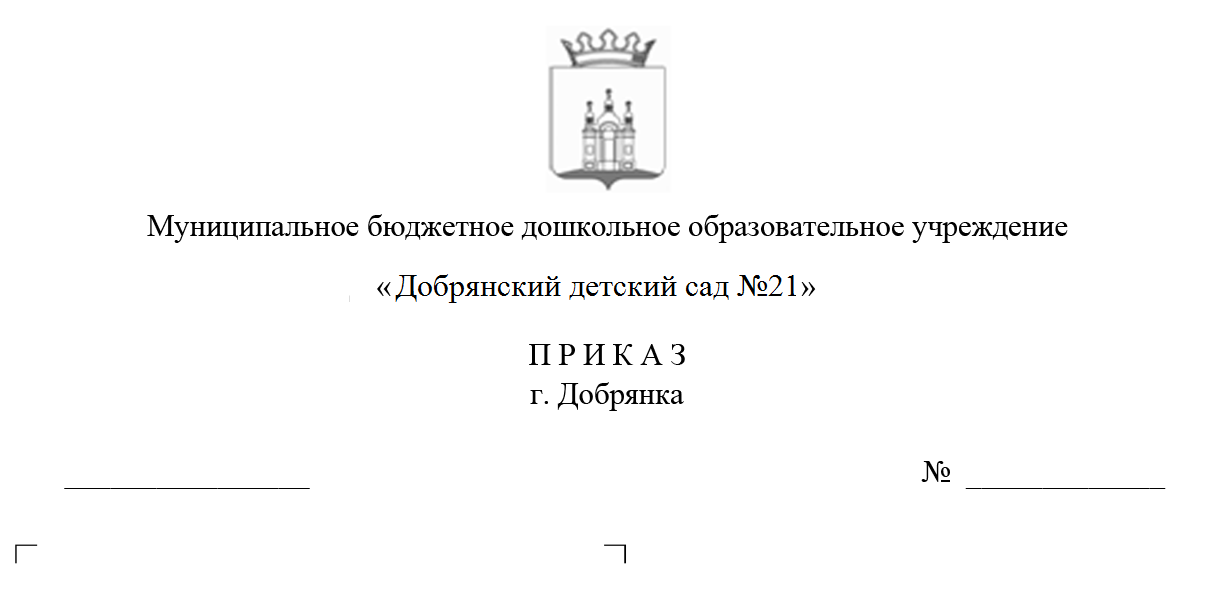 Оглавление рабочей программы1.   Целевой раздел адаптационной программы1.1 Пояснительная записка ……………………………………………     1 стр. 1.2 Цели и задачи адаптационного периода Ожидаемый результат        1 стр. 1.3. Особенности адаптационного периода …………………                   2 стр1.4. Этапы адаптационного периода ……………………………               3стр1.5. Задачи воспитания на адаптационный период…………………         4стр.2.   Содержательный раздел программы2.1 Направления психолого-педагогической деятельности………           4 стр.2.2 Формирование у ребенка чувства уверенности ………………….       5стр.2.3 Приобщение ребенка в доступной форме к элементарным общепринятым нормам и правилам, в том числе моральным ……………………………………       5 стр. 2.4 Охрана и укрепление здоровья детей …………………………….        5 стр.2.5 Работа с родителями ……………………………………………….        6 стр.2.6 Диагностика ………………………………………………………...        6 стр.3. Организационный раздел адаптационной программы3.1 Режимные процессы ………………………………………………           7 стр.3.2 Создание эмоционально благоприятной атмосферы в группе.                7 стр. 3.3 Список используемой литературы ……………………………………   8  стр.ПриложенияПриложение 1 ………………………………………………………….            9стр.Приложение 3 ……………………………………………………………         10стр.Приложение 4 ……………………………………………………………        11стр. Приложение 5 ………………………………………………………….            15  стр. Приложение 6 ……………………………………………………………         24 стр. Приложение 7 ……………………………………………………………           28 стр. Приложение 8 ……………………………………………………………            39стр. Приложение 9 ……………………………………………………………            41стр. Приложение 10…………………………………………………………              43стр. Приложение11……………………………………………………….                   45стр.                      Целевой раздел адаптационной программы.1.1Пояснительная записка.      Детский сад – новый период в жизни ребёнка и родителя. Не все дети сразу принимают незнакомых людей, новую обстановку. Случается, что и родители, отдавшие своего ребенка в сад, начинают разочаровываться при виде детских слез, капризов, отказов идти в сад, болезни, претензии и обиды в адрес сотрудников, которые напрямую взаимодействуют с их детьми. В период адаптации у ребёнка происходит перестройка ранее сформированных привычек и уклада жизни. Ребенок подвергается эмоциональному стрессу при предъявлении нового помещения, новых игрушек, новых людей, новых правил. Предполагаемая программа – адаптационная программа к условиям детского сада детей 1,5-3 лет, учитывающий психологические, физиологические и социальные особенности детей этого возраста.  Ведущей деятельностью в раннем дошкольном возрасте является игра, поэтому программа  строится на основе игровых упражнений.  В  программу  включены элементы тренинга, сказкотерапии, игротерапии  как необходимое условие по профилактике возможных стрессов детей и родителей.  Готовность к детскому саду зависит от готовности родителей оставлять свое чадо на некоторое время в детском саду. Тревожные матери испытывают трудности с этим. Они настолько тревожны, что это проецируют на ребёнка своё состояние.Четкая, профессионально сложенная и продуманная работа специалистов детского сада, благополучный микроклимат в   дошкольном учреждении, взаимодействие с родителями – залог оптимального течения адаптации детей раннего возраста к новым условиям в ДОУ.1.2.Цель: создание благоприятных условий  для социальной адаптации ребенка и их родителей к  условиям детского сада.Задачи: преодоление стрессовых состояний у детей раннего возраста в период адаптации к детскому саду; развитие навыков взаимодействия детей друг с другом с учетом возрастных и индивидуальных особенностей каждого ребёнка; развитие игровых навыков, произвольного поведения; работа с родителями направленная на качественные изменения в привычном жизненном укладе семьи, на новые уровни взаимодействия и сотрудничество с сотрудниками детского сада;формирование активной позиции родителей по отношению к процессу адаптации детей; повышение коммуникабельности между родителями и педагогами детского сада..Ожидаемые результаты:1. Преодоление стрессовых состояний у детей в период адаптации к ДОУ.2. Создание положительного климата в детском коллективе.3. Снятие эмоционального и мышечного напряжения.4. Развитие общей и мелкой моторики, координации движений.5. Активизация речевых процессов.6. Развитие навыков общения и взаимодействия с взрослыми и сверстниками.7. Развитие игровых навыков.8. Снижение тревожности родителей.1. 3.Особенности адаптационного периодаВ возрасте 2-3 лет ребенок имеет ряд специфических возрастных особенностей. Этот период характеризуется обостренной чувствительностью к разлуке с матерью и страхом новизны. Адаптация к дошкольному учреждению проходит крайне болезненно.Адаптационный период - серьезное испытание для детей раннего и младшего дошкольного возраста.С поступлением ребенка 2-3-летнего возраста в дошкольное учреждение в его жизни происходит множество изменений: строгий режим дня, отсутствие родителей в течение 9 и более часов, новые требования к поведению, постоянный контакт со сверстниками, новое помещение, таящее в себе много неизвестного, а значит, и опасного, другой стиль общения. Все эти изменения обрушиваются на ребенка одновременно, создавая для него стрессовую ситуацию, которая без специальной организации может привести к невротическим реакциям, таким, как капризы, страхи, отказ от еды, частые болезни, психическая регрессия и т. д. Детский сад – новый период в жизни ребенка. Для него это, прежде всего, первый опыт коллективного общения. Новую обстановку, незнакомых людей не все дети принимают сразу и без проблем. Часто случается, что для многих родителей после того, как они отдали своего ребенка в сад, наступает пора разочарования: детские слезы, капризы, отказы идти в сад, бесконечные болезни, невысказанные претензии и обиды в адрес воспитателей.Традиционно под адаптацией понимается процесс вхождения человека в новую для него среду и приспособления к ее условиям. Это активный процесс, приводящий или к позитивным результатам, или к негативным (стресс).Критериями успешной адаптации считаются:-внутренний комфорт (эмоциональная удовлетворенность);-внешняя адекватность поведения (способность легко и точно выполнять требования среды).В период адаптации у ребёнка происходит перестройка ранее сформированных привычек и уклада жизни. Резкое предъявление нового помещения, новых игрушек, новых людей, новых правил жизни – это и эмоциональный, и информационный стресс, проявления которого у ребенка разнообразны: отказ от еды, сна, общения с окружающими, уход в себя, плач, болезни.Сложность приспособления организма к новым условиям и новой деятельности и высокая цена, которую платит организм ребенка за достигнутые успехи, определяют необходимость тщательного учета всех факторов, способствующих адаптации ребенка к дошкольному учреждению или, наоборот, замедляющих ее, мешающих адекватно приспособиться.Выделяют три фазы адаптационного процесса: острая фаза или период дезадаптации, подострая фаза или собственно адаптация, фаза компенсации или период адоптированной.1.Острая фаза или период дезадаптации.Она сопровождается разнообразными колебаниями в соматическом состоянии и психическом статусе, что приводит к снижению веса, частым респираторным заболеваниям, нарушению сна, снижению аппетита, регрессу в речевом развитии (длится в среднем один месяц).2.Собственно адаптация.Характеризуется адекватным поведением ребенка, т. е. все сдвиги уменьшаются и регистрируются лишь по отдельным параметрам на фоне замедленного темпа развития, особенно психического, по сравнению со средними возрастными нормами (длится три - пять месяцев).3.Фаза компенсации.Темп развития убыстряется, в результате дети преодолевают указанную выше задержку темпов развития. Дети адаптированы.Кроме того, различают три степени тяжести прохождения острой фазы адаптационного периода:-легкая адаптация: к 20-му дню пребывания в детском учреждении нормализуется сон, ребенок нормально ест, не отказывается от контактов со сверстниками и взрослыми, сам идет на контакт. Заболеваемость не более одного раза сроком не более 10-ти дней, без осложнений. Вес без изменений;-адаптация средней тяжести: поведенческие реакции восстанавливаются к 30-му дню пребывания в детском учреждении. Нервно-психическое развитие несколько замедляется (замедление речевой активности). Заболеваемость до двух раз сроком не более 10-ти дней, без осложнений. Вес не изменился или несколько снизился;-тяжелая адаптация: значительная длительность (от двух до шести месяцев и больше) и тяжесть всех проявлений.Длительность периода адаптации зависит от многих причин: от особенностей высшей нервной деятельности и возраста ребенка; от наличия или отсутствия предшествующей тренировки его нервной системы; от состояния здоровья; от резкого контакта между обстановкой, в которой ребенок привык находиться дома и той, в которой находится в дошкольном учреждении; от разницы в методах воспитания.Адаптационный период у детей может сопровождаться различными негативными поведенческими реакциями: упрямство, грубость, дерзость, неуважительное отношение к взрослым, лживость, болезнь, страх наказания.1.4.   Постепенная адаптация может включать несколько периодов.Первый период: “мы играем только вместе”.
На данном этапе мама и ребенок представляют собой единое целое. Мама является проводником и защитником ребенка. Она побуждает его включаться в новые виды деятельности, и сама активно играет с ним во все игры. Такая стратегия поведения сохраняется до тех пор, пока ребенок не перестанет бояться и не начнет отходить от мамы.Второй период: “я играю сам, но ты будь рядом”.
Постепенно малыш начинает осознавать, что новая обстановка не несет опасности. Игры и игрушки вызывают у него интерес. Любознательность и активность побуждают его отрываться от мамы на безопасное расстояние. Мама все еще является опорой и защитой. Ребенок уже может находиться в группе, подходить к детям, играть рядом с ними. В случае необходимости мама приходит ему на помощь, организует совместные игры.Третий период: “иди, я немножко поиграю один”.
Рано или поздно настает момент, когда малыш сам начинает проявлять стремление к самостоятельной игре. Когда наступает такой момент, мама может ненадолго отлучиться. Главным моментом в этой ситуации является то, что мама предупреждает ребенка о том, что она ненадолго уйдет и скоро вернется. Важно обратить внимание ребенка на момент возвращения мамы.Четвертый период: “мне хорошо здесь, я готов отпустить тебя”.
И, наконец, наступает день, когда малыш соглашается остаться в группе один и спокойно отпускает маму. Воспитательница должна поддерживать в нем уверенность, что мама обязательно за ним придет после того, как он поспит и покушает. 1.5 Задачи воспитания на адаптационный периодСоздать для детей атмосферу психологического комфорта.Формировать  у детей навыки здорового образа жизни, содействовать полноценному физическому развитию детей: 
а) организовать рациональный режим дня в группе, обеспечивающий каждому ребенку физический и психический комфорт; 
б) формировать у детей привычку к аккуратности и чистоте, прививать простейшие навыки самообслуживания; 
в) обеспечить понимание детьми смысла выполнения режимных процессов; 
г) воспитывать у детей потребность в самостоятельной двигательной активности.Закладывать основы будущей личности: 
а) воспитывать у детей уверенность в самих себе и своих возможностях, развивать активность, инициативность, самостоятельность; 
б) закладывать основы доверительного отношения детей к взрослым, формируя доверие и привязанность к воспитателю; 
в) закладывать основы доброжелательного отношения детей друг к другу.Содержательный   раздел  2.1 Направления психолого-педагогической деятельности   МБДОУ ДДС №21” для успешного процесса адаптации детей к условиям дошкольного образовательного учрежденияМБДОУ ДДС №21” ведёт работу с детьми дошкольного возраста (от 2 до 3 х лет).До приема детей в МБДОУ ДДС №21”  с родителями общаются специалисты заведующая детским садом, методист, психолог, медик и, конечно, воспитатели групп детей раннего дошкольного возраста. Специалисты раскрывают особенности работы детского сада, групп детей раннего возраста, знакомят с направлениями педагогической деятельности образовательного учреждения, отвечают на вопросы родителей.За основу процесса адаптации детей к условиям дошкольного образовательного учреждения взята модель организации адаптационного периода детей 2-го и 3-го года жизни Л.В. Белкиной (см. приложение 1)2.2 Формирование у ребенка чувства уверенности (познавательной осведомлённости). Одна из задач адаптационного периода — помочь ребенку как можно быстрее и безболезненнее освоиться в новой ситуации, почувствовать себя увереннее, хозяином ситуации. А уверенным малыш будет, если узнает и поймет, что за люди его окружают; в каком помещении он живет и т.д.Для формирования чувства уверенности в окружающем необходимо: знакомство, сближение детей между собой; знакомство с воспитателями, установление открытых, доверительных отношений между воспитателями и детьми; знакомство с группой (игровая, спальная и др. комнаты); знакомство с детским садом (музыкальный зал, медкабинет и др.); знакомство с педагогами и персоналом детского сада. 2.3 Приобщение ребенка в доступной форме к элементарным общепринятым нормам и правилам, в том числе моральным (формирование социальной осведомлённости).В этом направлении необходимо способствовать накоплению опыта доброжелательных взаимоотношений со сверстниками: обращать внимание детей на ребенка, проявившего заботу о товарище, выразившего ему сочувствие. Формировать у каждого ребенка уверенность в том, что взрослые любят его, как и всех остальных детей. Воспитывать отрицательное отношение к грубости, жадности; развивать умение играть не ссорясь, помогать друг другу и вместе радоваться успехам, красивым игрушкам и т. п.Таким образом, для успешного процесса адаптации в нашей группе был создан перспективный план на период адаптации (см. приложение 6)2.4 Охрана и укрепление здоровья детей.Оздоровление малышей, культивирование здорового образа жизни, воспитание культурно-гигиенических навыков – именно эти задачи являются приоритетными в программе модернизации российского образования и выделены в ФГОС в отдельную образовательную область.Состояние здоровья воспитанников показывает, что много детей с ослабленным здоровьем, есть дети с 2 группой здоровья, часто болеющие дети. Неправильный образ жизни взрослых, несбалансированное питание дома, малоподвижный образ жизни (долгое сидение у телевизора, компьютера, наследственность, ухудшение материального благополучия в семье, некачественные продукты – все это отрицательно повлияло на здоровье детей. Поэтому проблема сохранения и укрепления здоровья детей для меня стала одной из самых важных. Создание здоровье сберегающей среды в группе, оптимальное использование двигательного режима, профилактические процедуры (гимнастика пробуждения, дыхательные упражнения, массажные коврики, солнечные ванны (в летний период), пальчиковые игры, смена динамичных и статичных видов деятельности, релаксационные паузы.Дети, находящиеся в адаптационном режиме, постепенно знакомятся с мероприятиями здоровье сберегающих технологий и по мере привыкания активно участвуют во всех режимных моментах (см. приложение 7) 2.5 Работа с родителямиПериод адаптации – тяжелое время для малыша. Но в это время тяжело не только детям, но и их родителям. Поэтому очень важна совместная работа воспитателя с родителями. В выстраивании взаимодействия с родителями выделяются три этапа. Первый этап– обмен информацией.  До прихода ребёнка в детский сад проводится беседа с родителями. Цель беседы: получение максимально возможной информации об актуальном состоянии и особенностях развития ребенка. На этой беседе родителям дается первичная информация о том, как организуется процесс работы детского сада. Второй этап – знакомство родителей с детским садом.Продолжаю знакомить родителей с группой и групповыми помещениями, с условиями и режимом пребывания детей, с традициями группы. Обговариваю с родителями режим посещения на период адаптации. Обычно он планируется строго индивидуально и зависит от особенностей ребенка.Третий этап взаимодействия – сотрудничество на основе информирования и повышения педагогической компетентности родителей.Работа с семьёй по педагогическому просвещению разнообразна. Одной из традиционных, но очень эффективных форм является наглядная информация.Родители очень часто спонтанно относятся к процессу воспитания. Поэтому воспитателю надо уделить этому аспекту особое внимание. С этой целью в программе представлен перспективный план по работе с родителями (см. приложение 8), представлены анкеты для родителей (см. приложение 9) , адаптационная карта ребенка( приложение 10), а также, для родителей, на период адаптации разработаны памятки (см. приложение 11).2.6.Психолого-педагогический мониторинг развития детейС целью оценки эффективности работы по Программе и успешности прохождения адаптационного периода проводится мониторинг развития детей, получение информации об индивидуальных особенностях каждого ребенка и динамике его продвижения в развитии.Важнейшим способом психолого-педагогического мониторинга является систематическое наблюдение за изменениями в разных сферах развития детей, получение информации об индивидуальных особенностях каждого ребенка и динамике его продвижения в развитии.Методы фиксации наблюденийКарточки наблюдения, тетради-дневники, тематические карты-схемы наблюдения и пр.С целью получения общей характеристики группы и индивидуальныхособенностей каждого ребенка внутри группы можно составить индивидуально-групповую карту развития.В адаптационный период диагностика проходит по трем направлениям:– характеристика родителями состояния своих детей в семье (анкета)– заполнение индивидуального листа адаптации (карты наблюдения) ребенка (фиксируется поведение, засыпание, отношение к высаживанию на горшок, навыки опрятности и другие характеристики ребёнка).По окончании периода адаптации в дошкольном учреждении собирается медико-психолого-педагогический консилиум с расширенным составом. Туда входят методист, педагог-психолог, старшая медсестра, воспитатели групп раннего и младшего дошкольного возраста, воспитатели других группа (по приглашению). На нем обсуждаются результаты проведенной работы в период адаптации, положительные моменты, анализируются итоги, корректируются планы по организации адаптации и намечается дальнейшая работа.Адаптационный период считается законченным, если ребенок с аппетитом ест, быстро засыпает и вовремя просыпается в бодром настроении, играет один или со сверстниками.3.Организационный разделУчастники:  специалисты детского сада, воспитатели, дети, родители.Срок реализации программы:  на период адаптации3.1 Режимные процессыДля оптимизации процесса успешной адаптации в группе “Крохи” используется модель организации адаптационного периода через режимные процессы, разработанная Л.В. Белкиной (см. приложение 2), разработан режим дня (см. приложение 3).Для организации успешной адаптации детей раннего возраста, воспитатели гр. “Крохи” выбирают разнообразные методы и приемы работы с детьми: развлечения, интересные для детей дидактические игры, подвижные игры, способствующие возникновению положительных эмоций у детей, элементы сказкотерапии, музыкотерапии, релаксационные игры (за основу упражнений по релаксации взяты приемы по дыхательной гимнастике, мышечному и эмоциональному расслаблению), песок, вода – также являются элементами релаксационных игр. Используем формы организации детей, как в групповой комнате, так и на свежем воздухе.Также для облегчения адаптации коллектив нашей группы в первые дни рекомендует родителям укороченное пребывание ребенка в детском саду с постепенным увеличением на 1-2 часа в день в зависимости от поведения малыша.Для того чтобы процесс привыкания к детскому саду проходил более успешно, мы используем разные направления работы с детьми:3.2 Создание эмоционально благоприятной атмосферы в группе.Необходимо сформировать у ребенка положительную установку, желание идти в детский сад. Это зависит в первую очередь от умения и усилий воспитателей создать атмосферу тепла, уюта и благожелательности в группе. Если ребенок с первых дней почувствует это тепло, исчезнут его волнения и страхи, намного легче пройдет адаптация. Чтобы ребенку было приятно приходить в детский сад, нужно “одомашнить” группу, т.е. правильно организовать предметно-развивающую среду (см. приложение 4).В процессе адаптации ребенка мы используем такие формы и методы работы как: элементы телесной терапии, исполнение колыбельных песен перед сном, релаксационные игры (за основу упражнений по релаксации взяты приемы по дыхательной гимнастике, мышечному и эмоциональному расслаблению), элементы сказкотерапии, музыкальные занятия и развитие движений, игровые методы взаимодействия с ребенком (игры выбираются с учетом возможностей детей, места проведения) (см. приложение 5).Программа занятий в группе составлена с учетом особенностей детей раннего возраста, не посещающих детский сад, способствует успешной адаптации и более комфортному дальнейшему пребыванию ребенка в детском саду.Список литературы1.Адаптация ребенка в детском саду: взаимодействие дошкольного образовательного учреждения и семьи / О. Г. Заводчикова. – М.: Просвещение, 2007 г. – 79 с.2. Васильева, В. Эмоциональные проблемы у детей в период адаптации к дошкольному учреждению. // Дошкольное воспитание - 2006.- № 10.3.Галанова, Т. В. Развивающие игры с малышами до 3-х лет / Т. В. Галанова - Ярославль, Издательство «Академия развития», 1996 год. – 240 с.Приложение 1Модель организации адаптационного периода через режимные процессы     Приложение 2Примерный режим дня в группе раннего возрастаРежим дня1 - младшая группа (2-3 года)Приложение3Предметно-развивающая средаГлавной задачей воспитания дошкольников являются создание у детей чувства эмоционального комфорта и психологической защищённости. В детском саду ребёнку важно чувствовать себя любимым и неповторимым. Поэтому важным является, и среда, в которой проходит воспитательный процесс. Предметная развивающая среда — система материальных объектов и средств деятельности ребенка, функционально моделирующая содержание развития его духовного и физического облика в соответствии с требованиями основной общеобразовательной программы дошкольного образования. При создании предметной развивающей среды необходимо руководствоваться следующими принципами: • поли функциональности среды: предметная развивающая среда должна открывать множество возможностей, обеспечивать все составляющие образовательного процесса, и в этом смысле должна быть многофункциональной.• трансформируемой среды, который связан с ее полифункциональностью – это возможность изменений, позволяющих, по ситуации, вынести на первый план ту или иную функцию пространства (в отличие от монофункционального зонирования, жестко закрепляющего функции за определенным пространством).• вариативности, сообразно которому характеру современного образовательного процесса должен быть представлен рамочный (стержневой) проект предметной развивающей среды, конкретизирующие его модельные варианты для разных видов дошкольных образовательных учреждений как прототипы для конкретных вариантов среды, разрабатываемых уже самими педагогами-практиками.Правильно организованная развивающая среда позволяет каждому малышу найти занятие по душе, поверить в свои силы и способности, научиться взаимодействовать с педагогами и со сверстниками, понимать и оценивать их чувства и поступки, а ведь именно это и лежит в основе развивающего обучения. Свободная деятельность детей помогает им самостоятельно осуществлять поиск, включаться в процесс исследования, а не получать готовые знания от педагога, это позволяет развивать такие качества, как любознательность инициативность, самостоятельность, способность к творческому самовыражению. При создании развивающего пространства в групповом помещении необходимо учитывать ведущую роль игровой деятельности в развитии дошкольников и не позволять себе увлекаться различными «школьными» технологиями. а это в свою очередь обеспечит эмоциональное благополучие каждого ребёнка, развитие его положительного самоощущения, компетентности в сфере отношений к миру, к людям, к себе, включение в различные формы сотрудничества, что и является основными целями дошкольного обучения и воспитанияОснования для проектирования предметно-развивающей средыПредметно-пространственная среда проектируется на основе:-реализуемой в детском саду образовательной программы;-требований нормативных документов;-материальных и архитектурно-пространственных условий (наличие нескольких помещений, их площадь, конструктивные особенности);-предпочтений, субкультуры и уровня развития детей;-общих принципов построения предметно-пространственной среды (гибкого зонирования, динамичности-статичности, сочетания привычных и неординарных элементов, индивидуальной комфортности и эмоционального благополучия каждого ребенка и взрослого, опережающего характера содержания образования, учета половых и возрастных различий детей, уважения к потребностям и нуждам ребенка).Предметно - развивающая среда:– должна способствовать своевременному и качественному развитию всех психических процессов – восприятия, мышления, памяти, воображения и т.д.;– ее содержание должно быть построено в соответствии с основными элементами социальной культуры;– ее основные объекты должны быть включены в разные виды деятельности (познавательно-исследовательскую, игровую, речевую, коммуникативную, двигательную, трудовую, музыкально – художественную, социально- личностную др.);– должна быть организована в соответствии с основными принципами –дистанции, позиции при взаимодействии, активности, самостоятельности, индивидуальной комфортности и эмоционального благополучия, открытости - закрытости, стабильности - динамичности, комплексирования и гибкого зонирования;– учитывает индивидуальные социально-психологические особенности ребенка, тем самым обеспечивает оптимальный баланс совместной и самостоятельной деятельности детей и предполагает условия для подгрупповой и индивидуальной деятельности дошкольников (пространство групповой комнаты разделено на зоны, разграниченные с помощью мебели, невысоких перегородок и т.п., индивидуально оформленные, обеспеченные большим количеством оборудования и материалов);– учитывает индивидуальные интересы, склонности, предпочтения и потребности ребенка и тем самым обеспечивает его право на свободу выбора;– учитывает возрастные и поло ролевые особенности детей и предполагает возрастную и гендерную адресованность оборудования и материалов.Предметно - развивающая среда нашей группы организуется по принципу небольших микро пространств для того, чтобы избежать скученности детей и способствовать играм небольшими подгруппами по 2-4 человека. Игры, игрушки, пособия размещаются таким образом, чтобы не мешать свободному перемещению детей, не создавать «перекрещивание путей передвижения».Мы предлагаем вариант организации предметно – развивающей среды в группе детей раннего возраста «Крохи».Зона двигательной активностиСоздание условий для реализации одной из основных потребностей ребёнка – потребности в движении является важной задачей при организации предметно – развивающей среды (далее ПРС). Формирование зоны двигательной активности требует продуманного, грамотного подхода, т.к. необходимо выделить в группе место, которое бы позволяло детям свободно двигаться.Зону двигательной активности мы разделили на две части: игровые двигательные модули и спортивный уголокИгровые двигательные модули. В этой зоне собраны технические игрушки: машины, каталки, коляски.Спортивный уголок. В этой зоне находится «дорожка здоровья» которая включает в себя массажные коврики разной фактуры, гимнастическую скамейку.  Здесь же находятся мячи, гимнастические палки, скакалки и другие пособия, необходимые для проведения утренней гимнастики, для организации подвижных игр детей этого возраста. Это оборудование необходимо для сохранения здоровья малышей, формирования правильной осанки, способствует достаточной двигательной активности малышей.Центр развивающих игрВсе игрушки и пособия, которые окружают малыша, в той или иной мере оказывают влияние на его развитие. В данном месте группы собраны игрушки, направленные на развитие воображения и речи. Так этот центр разделён на своего рода зоны.Зона конструирования. В этой зоне собраны различные виды конструкторов и строительного материала.Игрушки для обыгрывания построек и для других видов игр расставлены с учётом того, что дикие, домашние животные и птицы «живут» в разных местах.Центр снабжён выдвигающимися ящиками, предназначенными для любимых игрушек детей.Игровая «жилая комната»Для успешного развития детей важно, чтобы они с детства приобретали жизненно необходимые сведения об окружающих предметах и явлениях, овладели определёнными навыками действий с этими предметами. Малыши очень наблюдательны. В игре они стараются подражать взрослым. В игровой «жилой комнате» собраны предметы, которые максимально приближают детей к окружающим предметам быта.  Имеется игровая мебель: уголок для купания, пеленания, кукольные кровати, кухня, столик, мягкий диван и кресло. Для сюжетно-ролевых игр имеются игрушки: куклы, пупсы, комплект постельного белья, спальные принадлежности, наборы посуды и т.д.Мы проводили игры-занятия с использованием игрушек «жилой комнаты». Цель этих занятий: расширять представления детей о назначении предметов, учить действовать с ними, переносу полученных знаний и навыков в самостоятельные игры и повседневную жизнь.Темы занятий: «Купание куклы», «Приготовим кукле Маше кашу», «Оденем куклу на прогулку», «Накроем на стол», «Уложим куклу спать» и др.Уголок ряженья входит в игровую «жилую комнату» включает в себя зеркало на уровне глаз ребенка (с необходимыми аксессуарами для ряженья). Набор необходимых предметов (косынки, фартуки, ленты, бусы, одежда для кукол, и т. п.) предназначены для формирования представлений «о себе» у детей и для ролевых игр детей.  В уголок ряженья входит «Парикмахерская» (для игровых действий, игры с куклами): трюмо с зеркалом, расчески, игрушечные наборы для парикмахерских.Игровые «зоны» условны, поэтому переходят одна в другую, органично дополняя виды деятельностей. Так, например, уголок ряженья и кукольный уголок расположены рядом.Детская игровая мебель по росту детей предназначается для групп раннего возраста, потому что дети 2-3 года, проигрывают какие-то эпизоды своей собственной жизни. Это сюжетно-ролевые действия. Игровое оборудование помогает ребенку овладеть функциональными, чисто социальными действиями, отображающими быт человека, что позволяет малышу «вписаться» в окружающую действительность.Мягкая мебель — кресло, диванчик для отдыха, обтянутые мягкими тканями, создают колорит домашности, уюта.Предметы мебели и оборудование выполнены из экологически чистых материалов, имеют водоотталкивающее покрытие, при гигиенической обработке не теряют структуры материалов, из которых они изготовлены, и не деформируются.Вся мебель в интерьере группы раннего возраста состоит из невысоких шкафов, которые в нижней части не закрываются наглухо створками. Такая мебель рассчитана на самостоятельное пользование детьми.Ковер (палас) расположен в той части комнаты, где дети играют. Вещь служит не украшением, а выполняя своего функционального назначения.Уголок изобразительной деятельностиУголок изобразительной деятельности – это место, где находится стол, магнитная доска, для демонстрации детских работ, листы бумаги, двусторонний мольберт для рисования, фломастеры, восковые мелки, цветные карандаши - рекомендуется для развития художественных навыков детей. Материалы для изобразительной деятельности находятся в недоступном для свободного пользования детей месте (во избежание травм) и применяются детьми только под строгим присмотром воспитателя.Книжный уголокВ книжном уголке находится столик, на котором расположены книжки с детской литературой. Уголок предназначен для развития речи и ознакомления с художественной литературой.Дидактический столДидактический стол предназначен для действий с обучающими игрушками и материалами для сенсорного развития и формирования действий руки с целью активизации ориентировочно-исследовательских действий с предметами.Работа с дидактическим столом организуется по двум направлениям:Проведение игр – занятий с небольшой группой детей и индивидуально. Цель данных занятий – развитие сенсорных способностей, т.е. представлений о величине, цвете, фактуре предметов. Побуждение малышей к самостоятельным действиям с дидактическим материалом. Взрослый наблюдает за работой ребёнка, при необходимости оказывает помощь, хвалит.Комплектация дидактического стола: пирамидки (размер и форма различные), вкладыши разного типа, кубики, предметы для развития мелкой моторики рук: шнуровки (разного типа), застежки-«молнии», настольный конструктор, набор объёмных геометрических форм и т.д. В процессе работы воспитатель добавляет необходимый дидактический материал.Элементы некоторых видов театров, одежда для инсценировокДля различных инсценировок у нас в группе имеется шкаф. в нём находится различная одежда, маски, шапочки. Тут же находятся элементы некоторых видов театра (куклы, вязаные герои для показа на фланелеграфе.)Такая организация ПРС группы кажется нам наиболее рациональной, т.к. она учитывает основные направления развития ребёнка второго и третьего года жизни и способствует его благоприятному развитию.Приложение 4Картотека игр в адаптационный период с детьми двух – трех лет.Игры для налаживания контакта с ребенкомДай ручку!Цель: развитие эмоционального общения ребенка со взрослым,налаживание контакта.Ход игры: Педагог подходит к ребенку и протягивает ему руку.—Давай здороваться. Дай ручку!Чтобы не испугать малыша, не следует проявлять излишнюю напористость: не подходите слишком близко, слова обращения к ребенку произносите негромким, спокойным голосом. Чтобы общение было корректным, присядьте на корточки или детский стульчик — лучше, чтобы взрослый и ребенок находились на одном уровне, могли смотреть в лицо друг другу.Привет! Пока!Цель: развитие эмоционального общения ребенка со взрослым, налаживание контакта.Ход игры: Педагог подходит к ребенку и машет рукой, здороваясь.—Привет! Привет!Затем предлагает ребенку ответить на приветствие.—Давай здороваться. Помаши ручкой! Привет!При прощании игра повторяется — педагог машет рукой.—Пока! Пока!Затем предлагает малышу попрощаться.—Помаши ручкой на прощание. Пока!Этот ритуал встречи-прощания следует повторять регулярно в начале и в конце занятия. Постепенно ребенок станет проявлять больше инициативы, научится приветствовать педагога при встрече и прощании самостоятельно. Эта игра полезна тем, что учит правилам поведения между людьми.Хлопаем в ладоши!Цель: развитие эмоционального общения ребенка со взрослым, налаживание контакта.Ход игры: Педагог хлопает в ладоши со словами:—Хлопну я в ладоши, буду я хороший, хлопнем мы в ладоши, будем мы хорошие!Затем предлагает малышу похлопать в ладоши вместе с ним: — Давай похлопаем в ладоши вместе.Если малыш не повторяет действия педагога, а только смотрит, можно попробовать взять его ладони в свои и совершить хлопки ими. Но если ребенок сопротивляется, не следует настаивать, возможно, в следующий раз он проявит больше инициативы.Лови мячик!Цель: развитие эмоционального общения ребенка со взрослым, налаживание контакта; развитие движений.Оборудование: небольшой резиновый мячик или пластмассовый шарик.Ход игры: Педагог берет в руки мячик, предлагает ребенку поиграть с ним. Лучше организовать игру на полу: педагог и ребенок сидят напротив друг друга, широко расставив ноги, чтобы мячик не укатился мимо.__Давай поиграем в мячик. Лови мячик!Педагог катит мячик по направлению к малышу. Затем побуждает его катить мячик в обратном направлении, ловит мяч, эмоционально комментирует ход игры.—Кати мячик! On! Поймала мячик!Игра проводится в течение некоторого времени, прекратить игру следует при первом признаке усталости или потере интереса со стороны ребенка.КотёнокЦель: развитие эмоционального общения ребенка со взрослым, налаживание контакта. Оборудование: мягкая игрушка котёнок.Ход игры: Педагог показывает ребенку игрушечного котёнка и предлагает погладить его.— Смотри, какой к нам. пришёл котёнок — маленький, пушистый. Давай погладим котёнка—вот так.Действие сопровождается стихотворением:Киса, кисонька, кису ля! —Позвала котёнка Юля.Не спеши домой, постой! —И погладила рукой.Можно продолжить игру с котёнком: напоить его молочком, показать, как котёнок умеет прыгать, махать хвостиком.ШарикЦель: развитие эмоционального общения ребенка со взрослым, налаживание контакта.Оборудование: маленький пластмассовый шарик (который может поместиться в зажатой ладони).Ход игры: Педагог показывает ребенку шарик и предлагает поиграть.— Смотри, какой красивый шарик. Давай поиграем: я шарик буду прятать, а ты угадывай, в какой он руке.После этого педагог убирает руки за спину и прячет шарик в кулак. Затем выставляет обе руки, зажатые в кулаки, вперед и предлагает ребенку угадать и показать, в какой руке находится шарик. После чего переворачивает руку и раскрывает ладонь.— В какой руке шарик — угадай! Правильно угадал — вот он, шарик, смотри! Давай спрячем шарик еще раз! Детям нравится эта игра, поэтому, скорее всего, игровое действие придется повторить многократно.Солнечный зайчикЦель: развитие эмоционального общения ребенка со взрослым, налаживание контакта.Оборудование: маленькое зеркальце в оправе (без острых краев).Ход игры: Зеркало следует подготовить заранее. Выбрав момент, когда солнце заглядывает в окно, педагог берет зеркало и ловит солнечный луч. При этом посредством комментария обращает внимание малыша на то, как солнечный «зайчик» прыгает по стене, по потолку, со стены на диван и т.д.—Посмотри, на стене солнечный зайчик! Как он прыгает — прыг-скок!Можно предложить ребенку дотронуться до светового пятна. Затем медленно отодвигать луч, предлагая ребенку поймать солнечного зайчика.—Потрогай зайчика—вот так. Ой! Смотри: солнечный зайчик убегает — поймай зайчика! Какой шустрый зайчик, как далеко прыгает. А теперь он на потолке — не достать! Если ребенку понравилась игра, можно предложить ему поменяться ролями —дайте ему зеркало, покажите, как поймать луч, как управлять движениями «зайчика». Во время игры не забывайте комментировать все действия.ПлаточекЦель: развитие эмоционального общения ребенка со взрослым, налаживание контакта.Оборудование: большой яркий шелковый платок (желательно, чтобы платок не электризовался).Ход игры: Перед началом игры приготовьте платок: желательно, чтобы он был приятным на ощупь, красивой расцветки. Допустимо сначала пользоваться полупрозрачным платком (в этом случае ребенок может наблюдать из-под него за тем, что происходит вокруг и не испугается внезапной темноты и потери видимости). В дальнейшем можно использовать непрозрачные платки. Удобно играть в эту игру, расположившись на диване или сидя на ковре. Предложите малышу поиграть с платком. Наденьте платок себе на голову со словами:— Сейчас я спрячусь. Ну-ка, найди меня!Ребенок с удовольствием стянет платок у вас с головы. После этого предложите спрятаться малышу — накиньте платок ему на голову.—Где же наш Ваня? Ваня, ты где? Ау!После этих слов стяните платок с головы ребенка, приобнимите его, порадуйтесь вместе с ним встрече. Игру можно повторять многократно.Коготки-царапкиЦель: развитие эмоционального общения ребенка со взрослым, налаживание контакта; обучение чередованию движений рук в соответствии с речевой инструкцией.Ход игры: Сначала педагог читает стихотворение и изображает котенка.Произнося первые две строчки стихотворения, поглаживает одной рукой другую.У белого котенкаМягкие лапки.На третьей и четвертой строчках то сжимает, то разжимает пальцы — котенок «выпускает» коготки-царапки.Но на каждой лапкеКоготки-царапки!Затем предлагает ребенку изобразить котенка. После того, как ребенок научится изображать котенка, можно предложить игру в паре: педагог сначала гладит руку ребенка, затем делает вид, что хочет поцарапать ее «коготками» (в этот момент ребенок может быстро убирать руки). Затем педагог и ребенок меняются ролями: ребенок сначала гладит руку педагога, затем «выпускает коготки» и пытается легонько царапнуть.Киса, Киса! Брысь!Цель: развитие эмоционального общения ребенка со взрослым, налаживание контакта; обучение умению переключаться с одно! игрового действия на другое.Ход игры: Педагог предлагает ребенку поиграть в кошечку. Для этого взрослый объясняет и показывает, как гладят кошечку, со словами «Киса, киса!», как прогоняют кошку, со словом «Брысь!». При этом сначала взрослый ласково поглаживает вытянутые вперед ладошки ребенка, а затем пытается их легонько ударить — при этом малыш должен быстро спрятать руки за спину.—Давай поиграем в кошечку! Когда кошечку гладят — «Киса! Киса!» — держи ладошки. А когда говорят «Брысь!» — быстро спрячь ладошки за спину. Вот так. Киса, киса! Брысь! Многие дети не сразу включаются в эту игру, так как она требует более активного участия, содержит элемент риска. Возможно, при первом знакомстве с этой игрой придется пригласить к участию кого-нибудь из близких ребенку взрослых, которому малыш доверяет. Или для начала просто показать, как можно играть, задействовав другого участника — ребенка или взрослого, чтобы малыш получил возможность понаблюдать за игрой со стороны. Когда ребенок научится играть в эту игру, можно предложить поменяться ролями. При этом, если ребенок еще не пользуется активной речью, взрослый может комментировать ход игры, даже в том случае, когда ребенку достается активная роль.По ровненькой дорожке!Цель: развитие эмоционального общения со взрослым, налаживание контакта.Ход игры: Педагог усаживает ребенка к себе на колени, затем начинает ритмично подбрасывать его, сопровождая движения потешкой. В конце игры педагог делает вид, что роняет ребенка.По ровненькой дорожке,По ровненькой дорожке,По кочкам, по кочкам,По ухабам, по ухабам,Прямо в яму — Бух!ЧасикиЦель: развитие эмоционального общения ребенка со взрослым, налаживание контакта.Ход игры: В начале игры педагог обращает внимание ребенка на настенныечасы, затем предлагает поиграть в часы.—Посмотри, какие часики на стене. Часы тикают: «тик-так!»— Давайпоиграем в часы!Педагог садится на пол, усаживает ребенка к себе на колени лицом к лицу, берет руки ребенка в свои (руки согнуты в локтях) и начинает имитировать ход часов — осуществляет ритмичные движения вперед-назад, увлекая за собой ребенка.— Часики тикают: «тик-так! Тик-так!»Эту же игру можно проводить, поочередно сменяя ритм, — часики  могут тикать медленно и быстро.Догоню-догоню!Цель: развитие эмоционального общения ребенка со взрослым, налаживание контакта; развитие движений.Ход игры: Педагог предлагает ребенку поиграть в догонялки: —Давай играть - ты убегай, а я буду тебя догонять!Ребенок убегает, а взрослый догоняет его. При этом не стоит спешить —дайте возможность малышу побегать, почувствовать себя быстрым и ловким. Затем педагог ловит ребенка — обнимает его, тормошит. Следует учесть, что эта игра эмоционально напряжена, содержит для ребенка элемент риска. Кроме этого, в ходе игры возникает тесный телесный контакт. Поэтому можно предложить малышу такую игру, когда уже есть определенная степень доверия между ним и взрослым. А если малыш испугался, не нужно настаивать — попробуйте в другой раз.Иди ко мнеЦель: развитие эмоционального общения со взрослым, налаживание контакта.Ход игры. Взрослый отходит от ребенка на несколько шагов и манит его к себе, ласково приговаривая: «Иди ко мне, мой хороший!» Когда ребенок подходит, воспитатель его обнимает: «Ах, какой ко мне хороший Коля пришел!» Игра повторяется.ПокружимсяЦель: развитие эмоционального общения со взрослым, налаживание контакта.Материал. Два игрушечных мишки.Ход игры. Воспитатель берет мишку, крепко прижимает его к себе и кружится с ним. Дает другого мишку малышу и просит также покружиться, прижимая к себе игрушку.Затем взрослый читает стишок и действует в соответствии с его содержанием. Ребенок вслед за ним выполняет те же движения.Я кружусь, кружусь, кружусь,А потом остановлюсь.Быстро-быстро покружусь,Тихо-тихо покружусь,Я кружусь, кружусь, кружусьИ на землю повалюсь!Прячем мишкуЦель: развитие эмоционального общения со взрослым, налаживание контакта.Ход игры. Воспитатель прячет знакомую ребенку большую игрушку (например, медведя) так, чтобы она немного была видна. Говоря: «Где мишка?», ищет его вместе с ребенком. Когда малыш найдет игрушку, взрослый прячет ее так, чтобы искать было сложнее. После игры с мишкой прячется сам воспитатель, громко произнося «ку-ку!» Когда ребенок найдет его, он перебегает и прячется в другом месте. В конце игры взрослый предлагает спрятаться ребенку.ПоездЦель: развитие эмоционального общения со взрослым, налаживание контакта.Ход игры. Воспитатель предлагает поиграть в «поезд»: «Я – паровоз, а вы – вагончики». Дети встают в колонну друг за другом, держась за одежду впереди стоящего. «Поехали», - говорит взрослый, и все начинают двигаться, приговаривая: «Чу-чу-чу». Воспитатель ведет поезд в одном направлении, затем в другом, потом замедляет ход, останавливается и говорит: «Остановка». Через некоторое время поезд опять отправляется в путь. Эта игра способствует отработке основных движений – бега и ходьбы. Догонялки (проводится с двумя-тремя детьми)Цель: развитие эмоционального общения со взрослым, налаживание контакта.Ход игры. Кукла, знакомая детям по игре «Хоровод с куклой», говорит, что хочет поиграть в догонялки. Воспитатель побуждает детей убегать от куклы, прятаться за ширму, кукла их догоняет, ищет, радуется, что нашла, обнимает: «Вот мои ребятки».Игра с собачкойЦель: развитие эмоционального общения со взрослым, налаживание контакта.Материал. Игрушечная собачка.Ход игры. Воспитатель держит в руках собачку и говорит:Гав-гав! Кто там?Это песик в гости к нам.Я собачку ставлю на пол.Дай, собачка, Пете лапу!Затем подходит с собачкой к ребенку, имя которого названо, предлагает взять ее за лапу, покормить. Приносят миску с воображаемой едой, собачка «ест суп», «лает», говорит ребенку «спасибо!»При повторении игры воспитатель называет имя другого ребенка.В особом внимании и индивидуальном подходе нуждаются робкие, застенчивые дети, чувствующие себя дискомфортно в группе. Облегчить их душевное состояние, поднять настроение можно «пальчиковыми» играми. Кроме того, эти игры обучают согласованности и координации движений.Игра с куклой.Цель: развитие эмоционального общения со взрослым, налаживание контакта.Материал. Кукла.Ход игры. Дайте ребенку его любимую куклу (или мягкую игрушку), попросите показать, где у куклы голова, уши, ноги, живот и т. д.Соберем игрушки.Цель: развитие эмоционального общения со взрослым, налаживание контакта.Ход игры. Пригласите ребенка помочь вам собрать разбросанные игрушки, в которые он играл. Сядьте рядом с малышом, дайте в руки игрушку и вместе с нимположите ее в коробку. Затем дайте другую игрушку и попросите самостоятельно положить ее в коробку. Пока вы складываете игрушки, напевайте что-нибудь вроде: «Мы игрушки собираем, мы игрушки собираем! Тра-ля-ля, тра-ля-ля, их на место убираем».Дети двух-трехлетнего возраста еще не испытывают потребности в общении со сверстниками. Они могут с интересом наблюдать друг за другом, прыгать, взявшись за руки, и при этом оставаться совершенно равнодушными к состоянию и настроению другого ребенка. Взрослый должен научить их общаться, и основы такого общения закладываются именно в адаптационный период.Зайка.Цель: развитие эмоционального общения со взрослым, налаживание контакта.Ход игры. Дети, взявшись за руки, вместе с воспитателем ходят по кругу. Один ребенок-«зайка» - сидит в кругу на стуле («спит»). Педагог поет песенку:Зайка, зайка, что с тобой?Ты сидишь совсем больной.Ты не хочешь поиграть,С нами вместе поплясать.Зайка, зайка, попляшиИ другого отыщи.После этих слов дети останавливаются и хлопают в ладоши. «Зайка» встает и выбирает ребенка, называя его по имени, а сам встает в круг.Мяч в кругу.Цель: развитие эмоционального общения со взрослым, налаживание контакта.Ход игры. Дети садятся на пол в круг и прокатывают мяч друг другу. Воспитатель, показывает, как отталкивать мяч двумя руками, чтобы он катился в нужном направлении.Все дальше и выше.Материал. Яркий мяч.Ход игры. Ребенок сидит. Воспитатель, стоя на некотором расстоянии, бросает ему мяч и приговаривает: «Бросим дальше, бросим выше». Малыш ловит мяч.Мы топаем ногами.Цель: развитие эмоционального общения со взрослым, налаживание контакта.Ход игры. Играющие становятся в круг на таком расстоянии друг от друга, чтобы при движении не задевать соседей. Воспитатель вместе с детьми произносит текст медленно, с расстановкой, давая им возможность сделать то, о чем говорится в стихотворении:Мы топаем ногами,Мы хлопаем руками,Киваем головой.Мы руки поднимаем,Мы руки опускаем,Мы руки подаем.(Дети берутся за руки, образуя круг.)Мы бегаем кругом.Через некоторое время воспитатель говорит: «Стой». Все останавливаются.И другие игры: «Давайте познакомимся», «Я иду к вам в гости с подарками», «Приходите ко мне в гости, я буду угощать», «Шли-шли, что-то нашли», «Пузырь», «Солнышко и дождик».Пальчиковые игры: «Пальчики здороваются», «Этот пальчик дедушка», «Сорока, сорока, кашку варила», «Один, два, три, четыре, пять! Вышли пальчики гулять», «Где же наши ручки?» и др.Игры-ситуации: «Домик для моей одежды», «Кукла Катя и ее друзья - собачка, кошка, уточка, петушок. Кукла Катя угощает друзей», «Покажем Мишке уголок природы», «Игрушки, которые живут вПриложение5Цель: развитие эмоционального общения со взрослым, налаживание контакта.Приложение 6Примерное перспективное планированиена адаптационный период для детей 2-го и 3-го года жизниI неделя «Мы знакомимся»              II неделя «Мы привыкаем»III неделя «Мы осваиваемся»IV неделя «Детский сад – наш дом родной»Приложение 7Задачи по формированию культурно-гигиенических навыковПобуждать детей проситься на горшок, поощрять попытки, это делать.Учить детей находить свой горшок и полотенце.Учить детей делать попытки снимать колготки и трусики перед тем, как сесть на горшок, побуждать детей самостоятельно одевать их.    Познакомить детей с гигиеническими  процедурами:    - полоскание рта после приёма пищи;    - мыть руки с мылом;    - вытирать насухо полотенцем. Учить пользоваться ложкой.Обучать детей пить из кружки.Формировать умение с помощью взрослого приводить себя в порядок.При одевании детей на прогулку учить находить свой шкафчик, снимать сменную обувь и убирать ее в шкафчик, просить детей доставать из него уличную обувь. Побуждать детей помогать убирать игрушки на место. Учить детей не разбрасывать игрушки.Комплекс оздоровительных мероприятий после сна                                                            Пробуждение                            Воспитатель звонит в хрустальный колокольчик:Колокольчик ледяной,Он всегда, везде со мной.«Просыпайтесь!» - говорит,«Закаляйтесь!» - всем велит.                                            Комплекс закаливающих упражнений«Киски просыпаются». (Предложить детям вытянуться в кроватке, прогнуть спину, вытянуть вверх руки, перевернуться с боку на бок).На ковре котята спят,Просыпаться не хотят.Вот на спинку все легли,Расшалились тут они.Хорошо нам отдыхать,Но уже пора вставать.Потянуться, улыбнуться,Всем открыть глаза и встать.«Игры с одеялом». (Дети прячутся под одеяло, и так 2-3 раза)Вот идет лохматый пес,А зовут его – Барбос!Что за дети здесь шалят?Переловит всех ребят.Легкий массаж («Поутюжить» руки, ноги от пальчиков вверх, разгладить спинку, грудь)Бег босиком из спальни в группу.Потянулись, быстро встали,На носочках побежали…..Ходьба по «дорожкам здоровья». (1-я дорожка – обычная, 2-я дорожка – ребристая, 3-я дорожка – с плоскими пуговицами, 4-я с камешками)Зашагали наши ножки, топ, топ, топ!Прямо по дорожке, топ, топ, топ!Ну-ка веселее, топ, топ, топ!Вот как мы гуляем, топ, топ, топ!Топают ножки прямо по дорожке, топ, топ, топ!Это наши ножки, топ, топ, топ!Завершается подъем гигиеническими процедурами            Кран, откройся! Нос, умойся            Мойтесь сразу оба глаза!            Мойтесь, уши, мойся шейка!            Шейка, мойся хорошенько!            Мойся, мойся, обливайся!            Грязь, смывайся, грязь, смывайся!!                                                                                                                            Приложение 8Задачи по работе с родителями на период адаптации:Планомерное, активное педагогическое просвещение будущих и молодых родителей.Удовлетворение индивидуальных запросов родителей по вопросам воспитания и образования, сотрудничества со своим ребенком, возрастных особенностей развития, методов педагогического воздействия и оздоровления ребенка в условиях семьи, подготовки к поступлению в дошкольное учреждение.Оказание практической помощи семье в овладении различными умениями и необходимыми навыками ухода за детьми,Включение родителей в единое образовательное пространство детского сада.Организация пропаганды положительного опыта общественного и семейного воспитания.Приложение 7Перспективный план работы с родителями на адаптационный периодМетоды и приемы работы с родителями на период адаптацииПриложение 8Анкета для родителей:«Готов ли Ваш ребенок к поступлению в детский сад?»Ф.И. ребенка ___________________________________________________________________1. Какое настроение преобладает у ребенка?а) бодрое, уравновешенноеб) раздражительное, неустойчивоев) подавленное2. Как ребенок засыпает?а) быстро (до 10 мин.)б) медленнов) спокойног) не спокойно3. Что Вы делаете, чтобы ребенок заснул?а) дополнительные воздействия ______________________________________________(какие?)б) без дополнительных воздействий4. Какова продолжительность сна ребенка?а) 2 часаб) менее часа5. Какой аппетит у Вашего ребенка?а) хорошийб) избирательныйв) неустойчивыйг) плохой6. Как относится Ваш ребенок к высаживанию на горшок?а) положительноб) отрицательнов) не просится, но бывает сухойг) не просится и ходит мокрый7. Есть ли у Вашего ребенка отрицательные привычки?а) сосет пустышку, сосет палец, раскачивается, другие __________________________(указать)б) нет отрицательных привычек8. Интересуется ли Ваш ребенок игрушками, предметами дома и в новой обстановке?а) даб) нетв) иногда9. Проявляет ли ребенок интерес к действиям взрослых?а) даб) нетв) иногда10. Как играет Ваш ребенок?а) умеет играть самостоятельноб) не всегдав) не играет сам11. Взаимоотношения со взрослыми:а) легко идет на контактб) избирательно12. Взаимоотношения с детьми:а) легко идет на контактб) избирательнов) трудно13. Отношение к занятиям (внимателен, усидчив, активен)?а) даб) нетв) не всегда14. Есть ли у ребенка опыт разлуки с близкими?а) даб) нетв) перенес разлуку легког) тяжело15. Есть ли аффективная привязанность к кому-либо из взрослых?а) даб) нетПриложение 9Адаптационная карта ребенка.  МБДОУ «Добрянский детский сад № 21 »   Адаптационная карта ребёнка.ФИО________________________________________________________  Группа ДОУ № ______ Группа здоровья_______Дата рождения ______________ Рост (при поступлении в д/с)__________ Рост (в конце адаптации)______________Дата первого посещения _____________ Вес (при поступлении в д/с)________ Вес (в конце адаптации)__________Заболеваемость:  ___________________Степень адаптации:______________________________Адаптационная карта ребёнка.ИНСТРУКЦИЯпо работе с адаптационной картой ! «н» (при отсутствии ребёнка  по болезни или другим причинам) не проставляется в таблицеПодробное описание значения каждого балла по параметрам поведения ребенка в период адаптации к ДОУ Приложение 10Советы родителям на период адаптации детей к   ДОУ В присутствии ребенка избегайте критических замечаний в адрес детского сада и его сотрудников.Старайтесь не нервничать, не показывать свою тревогу накануне посещения детского садаВ выходные дни не меняйте резко режим дня ребенка.Не отучайте ребенка от вредных привычек в адаптационный период.Создайте спокойную, бесконфликтную обстановку в семье.На время прекратите посещение с ребенком многолюдных мест, сократите просмотр телевизора, старайтесь щадить его ослабленную нервную систему.Эмоционально поддерживайте малыша: чаще обнимайте, поглаживайте, называйте ласковыми именами.Будьте терпимее к его капризам.Выполняйте советы и рекомендации воспитателя.Не наказывайте, «не пугайте» детским садом, забирайте домой вовремя.Когда ребенок привыкнет к новым условиям, не принимайте его слез при расставании всерьез – это может быть вызвано просто плохим настроением.УтроУтренний приемУтроЗарядкаУтроИгры с элементами фольклораУтроРазвивающие игрыУтроФормирование культурно-гигиенических навыков (прием пищи, одевание, гиг. процедур)УтроЗавтракУтроИгры-занятия, игры-упражнения в группеПрогулкаИгровые ситуации, общениеПрогулкаПодготовка к прогулкеПрогулкаИгры с элементами фольклораПрогулкаИгры: сюжетно-ролевые, дидактические, подвижные, развивающиеПрогулкаИгры с водой и пескомПрогулкаНаблюдения, развлечения, беседыПрогулкаОпыты и экспериментыПрогулкаЗакаливание: воздушные, солнечные ванныПрогулкаФормирование культурно-гигиенических навыковПосле снаРазминка после сна. Закаливающие процедурыПосле снаПолдникПосле снаЭлементы театрализованной деятельностиПосле снаИгры-драматизации, игры-инсценировкиПосле снаХудожественно-творческая деятельностьПосле снаПрогулкаВечерФормирование культурно-гигиенических навыковВечерУжинВечерИгры-драматизации, игры-инсценировкиВечерЭлементы театрализованной деятельностиВечерОбщение детейВечерУход домойВремяДеятельность детей и воспитателя7.00-8.00Приём детей, утренний фильтр,  Взаимодействие с родителями, игровая деятельность детей.8.00 – 8.05Физические минутки активности (зарядка)8.05 – 8.40Подготовка к завтраку, завтрак8.40 – 9.00Самостоятельная, игровая деятельность, подготовка к образовательной деятельности9.00 – 9.20Игровая, образовательная деятельность (по подгруппам)9.30 –  11.00Подготовка к прогулке, прогулка11.00-11.20Возвращение с прогулки, гигиенические процедуры11.20 – 11.50Обед11.50– 15.00Подготовка ко сну.  Дневной сон15.00 – 15.15Подъем, просыпательная  гимнастика, Гигиенические процедуры15.15 – 15.30Полдник15.30 – 15.40Образовательная деятельность  15.40-16.00Самостоятельная игровая деятельность 16.00 – 17.00Подготовка к прогулке, прогулка17.00 - 17.15Возвращение с прогулки, гигиенические процедуры17.15 – 17.30Подготовка к ужину, ужин17.30 - 18.30Самостоятельная, игровая деятельность.18.30-19.00ПрогулкапонедельниквторникСредачетвергпятницаУтренний приёмВстреча вновь поступающих детей с яркой игрушкой – создание психологического комфортаПрием детей в группу. Внести новую игрушку- «Зайчик», показать детям, как можно с ней играть. Вызвать радость от встречи игрушкойПрием детей в группу. Внести новую мягкую игрушку. Попросить погладить, поздороваться с ней. Предложить покатать её в коляске и т.д.Прием детей в группу. Внести  в группу мячик.  Предложить детям покидать мячик: Рассказать о мяче: круглый, прыгает, катитсяПрием детей в группу. Привлечь внимание детей к игрушкам. Учить укладывать игрушки в «домики».Игры с воспитателем«Дай ручку» - развитие эмоционального общения ребёнка со взрослым«Хлопаем в ладоши» - развитие эмоционального общения ребёнка со взрослым«Привет! Пока!» - развитие эмоционального общения ребёнка со взрослым«Хлопаем в ладоши» - развитие эмоционального общения ребёнка со взрослым«Привет! Пока!» - развитие эмоционального общения ребёнка со взрослымОзнакомление с окружающим –ориентация в пространствеЗнакомство детей с приёмной – «Мой шкафчик»Знакомство с группой – «Развивающие зоны» - спортивный уголокЗнакомство с туалетной комнатой – «Раковина для мытья рук, горшечная, шкафчики с полотенцамиПродолжаем знакомство с группой – «Развивающие зоны»- знакомство со строи-тельным материаломЗнакомство со спальной -  «Вот твоя кроватка»ОбщениеСитуация «Домик для моей одежды»Ситуация «Игрушки, которые живут в нашейгруппе»Ситуация «Для чего нужны горшочки, мыло, полотенца…»Ситуация «Как детииграют в кубики»Ситуация «Кроватка ждёт тебя, Малыш!»Подвижные игры, хороводы«Шарик» - развитие эмоционального общения ребёнка со взрослым«Зайка» -  развитие эмоционального общения ребёнка со взрослым«Догоню-догоню!» (игра с игрушкой)-  развитие эмоционального общения ребёнка со взрослым«Лови мячик!» - развитие эмоционального общения ребёнка со взрослым, расширение ориентировки, развитие движений«Шли-шли, что-тонашли» - продолжать знакомить с группой, расширение ориентировки, развитие движенийПальчиковыеигры(развитие речевых навыков)«Пальчик-мальчик», «Ладушки, ладушки…» - народные песенки«Этот пальчик дедушка»,«Пальчик-мальчик», «Ладушки, ладушки…» - народные песенки«Сорока, сорока, кашкуварила», «Ладушки, ладушки…» - народные песенки«Этот пальчик дедушка»,«Пальчик-мальчик», «Ладушки, ладушки…» - народные песенки«Сорока, сорока, кашку варила», «Ладушки, адушки…» - народные песенкиФольклор, художественнаялитератураПотешка для новичков:«Кто из нас хороший»,Потешка на умывание: «Водичка, водичка, умой мое личико»Потешка на обед: «Утка-утенка, Кошка – котенка…»
Потешка на умывание: «Теплою водою руки чисто мою.» Потешка для тех, кто плачет: «Не плачь, не плачь, детка...»Потешка на обед:«Это - ложка, это - чашка.»Потешка на умывание«Ай, лады-лады-лады,Не боимся мы воды…»Потешка на одевание:«Вот они, сапожки…»Потешка для новичков:«Кто из нас хороший»,Потешка для новичков:«Кто из нас хороший»,Потешка на умывание: «Водичка, водичка, умой мое личико»Потешка на обед: «Утка-утенка, Кошка – котенка…»
Потешка на умывание: «Теплою водою руки чисто мою.» Потешка для тех, кто плачет: «Не плачь, не плачь, детка...»Потешка на обед:«Это - ложка, это - чашка.»Индивидуальная работаФормирование культурно-гигиенических навыков:Учить находить свой шкафчик, складывать туда одежду.По развитию движенийИгры с модулями: перелезание, подлезание, присаживаниеФормирование культурно-гигиенических навыков:Учить стягивать колготки и трусики перед тем, как сесть на горшок.Развитие речиРассматривание иллюстраций в книгах Упражнения на звукоподражание (пи-пи, мяу,  ко-ко, ква-ква, ку-ка-ре-ку)Формирование культурно-гигиенических навыков:Учить последовательности при мытье рук.Учить пить из чашки, есть ложкой.Освоение социальных норм и правил Не разбрасывать одежду. Складывать  в свой шкафчик.Убираем игрушки на место (в свой домик).Пользуемся своим полотенцем. Не отбираем игрушки друг у друга. Правила очерёдности игры с игрушкой.Здороваться при входе в детский сад.ПрогулкиПриучать детей гулять только на площадке. Разнообразить  их двигательную активность. Ритуальные прогулки по участку (рассматриваем цветы и деревья на участке). Цель: ориентация в пространстве, обогащение словаря.Учить делать куличики из песка, рисовать палочкой на песке.Игровые упражнения – «Догони мяч» - бег в правильном направлении. «Зайка, прыг» - подскоки. Катание игрушек на машинах, колясках.Наблюдения за явлениями природы: - светит солнце (высоко – не достать, светит, с ним весело, радостно – обогащение словаря)Прочитать стихотворение:«Светит солнышко в окошко,смотрит в нашу комнату. Мы захлопаем в ладоши,Очень рады солнышку»Дать детям первичные представления о растительном мире: - рассматривание листочков на дереве и на земле.Подвижная игра «Прячем игрушку (мишку, зайку, Куклу)». Цель: ориентация в пространстве, учить детей двигаться за воспитателем, вызывать чувство радости оттого, что нашли игрушку.Приучать детей гулять только на площадке. Разнообразить  их двигательную активность. Ритуальные прогулки по участку (рассматриваем цветы и деревья на участке). Цель: ориентация в пространстве, обогащение словаря.Учить делать куличики из песка, рисовать палочкой на песке.Игровые упражнения – «Догони мяч» - бег в правильном направлении. «Зайка, прыг» - подскоки. Катание игрушек на машинах, колясках.Наблюдения за явлениями природы: - светит солнце (высоко – не достать, светит, с ним весело, радостно – обогащение словаря)Прочитать стихотворение:«Светит солнышко в окошко,смотрит в нашу комнату. Мы захлопаем в ладоши,Очень рады солнышку»Дать детям первичные представления о растительном мире: - рассматривание листочков на дереве и на земле.Подвижная игра «Прячем игрушку (мишку, зайку, Куклу)». Цель: ориентация в пространстве, учить детей двигаться за воспитателем, вызывать чувство радости оттого, что нашли игрушку.Приучать детей гулять только на площадке. Разнообразить  их двигательную активность. Ритуальные прогулки по участку (рассматриваем цветы и деревья на участке). Цель: ориентация в пространстве, обогащение словаря.Учить делать куличики из песка, рисовать палочкой на песке.Игровые упражнения – «Догони мяч» - бег в правильном направлении. «Зайка, прыг» - подскоки. Катание игрушек на машинах, колясках.Наблюдения за явлениями природы: - светит солнце (высоко – не достать, светит, с ним весело, радостно – обогащение словаря)Прочитать стихотворение:«Светит солнышко в окошко,смотрит в нашу комнату. Мы захлопаем в ладоши,Очень рады солнышку»Дать детям первичные представления о растительном мире: - рассматривание листочков на дереве и на земле.Подвижная игра «Прячем игрушку (мишку, зайку, Куклу)». Цель: ориентация в пространстве, учить детей двигаться за воспитателем, вызывать чувство радости оттого, что нашли игрушку.Приучать детей гулять только на площадке. Разнообразить  их двигательную активность. Ритуальные прогулки по участку (рассматриваем цветы и деревья на участке). Цель: ориентация в пространстве, обогащение словаря.Учить делать куличики из песка, рисовать палочкой на песке.Игровые упражнения – «Догони мяч» - бег в правильном направлении. «Зайка, прыг» - подскоки. Катание игрушек на машинах, колясках.Наблюдения за явлениями природы: - светит солнце (высоко – не достать, светит, с ним весело, радостно – обогащение словаря)Прочитать стихотворение:«Светит солнышко в окошко,смотрит в нашу комнату. Мы захлопаем в ладоши,Очень рады солнышку»Дать детям первичные представления о растительном мире: - рассматривание листочков на дереве и на земле.Подвижная игра «Прячем игрушку (мишку, зайку, Куклу)». Цель: ориентация в пространстве, учить детей двигаться за воспитателем, вызывать чувство радости оттого, что нашли игрушку.Приучать детей гулять только на площадке. Разнообразить  их двигательную активность. Ритуальные прогулки по участку (рассматриваем цветы и деревья на участке). Цель: ориентация в пространстве, обогащение словаря.Учить делать куличики из песка, рисовать палочкой на песке.Игровые упражнения – «Догони мяч» - бег в правильном направлении. «Зайка, прыг» - подскоки. Катание игрушек на машинах, колясках.Наблюдения за явлениями природы: - светит солнце (высоко – не достать, светит, с ним весело, радостно – обогащение словаря)Прочитать стихотворение:«Светит солнышко в окошко,смотрит в нашу комнату. Мы захлопаем в ладоши,Очень рады солнышку»Дать детям первичные представления о растительном мире: - рассматривание листочков на дереве и на земле.Подвижная игра «Прячем игрушку (мишку, зайку, Куклу)». Цель: ориентация в пространстве, учить детей двигаться за воспитателем, вызывать чувство радости оттого, что нашли игрушку.понедельниквторникСредачетвергпятницаУтренний приёмПрием детей в группу. Внести мыльные пузыри: создать радостное настроение от игры с пузырямиПрием детей в группу. Внести новую мягкую игрушку. Попросить погладить, поздороваться с ней. Предложить покатать её в коляске и т.д.Прием детей в группу. Привлечь внимание детей к пирамидкам.  Предложить детям собрать и разобрать пирамидки.Прием детей в группу. Внести нового героя Петрушку. Попросить детей поздороваться и познакомиться с ним.Прием детей в группу. Предложить детям покидать мячик: рассказать о мяче: круглый, прыгает, катится.Игры с воспитателем«Выдувание мыльных пузырей»- развитие эмоционального общения ребёнка со взрослым«Превращение в зверушек» - имитация движений, звукоподражаниеПредметно-манипулятивная игра – действия с пирамидками (матрёшками, вкладышами, геометрическими формами)«Дай ручку» - развитие эмоционального общения ребёнка со взрослым«Привет! Пока!» - развитие эмоционального общения ребёнка со взрослымОзнакомление с окружающим –ориентация в пространствеЗнакомство с группой – «Развивающие зоны» - уголок «дом»Знакомство со спальной - «Вот твоя кроватка»- повторениеЗнакомство с группой – «Развивающие зоны» - дидактический столЗнакомство с группой – «Развивающие зоны» - уголок «изо»Знакомство с группой – «Развивающие зоны» - книжный уголок.ОбщениеСитуация «Игрушки, которые живут в нашейгруппе»Ситуация «Кроватка ждёт тебя, Малыш!» - повторениеСитуация: «Чудо-вещивокруг нас» (матрёшки, вкладыши, геометрические формы)Ситуация: « Петрушкина коробочка с волшебными палочками»- знакомство с цветными карандашамиСитуация: «Картинки в наших книжках».Подвижные игры, хороводы«Раздувайся пузырь» - учить детей браться за руки, создавать радостную атмосферу в группе«Зайка» -  развитие эмоционального общения ребёнка со взрослым«Шли-шли, что-тонашли» - продолжать знакомить с группой, расширение ориентировки, развитие движений.«Догоню-догоню!» (игра с игрушкой)-  развитие эмоционального общения ребёнка со взрослым«Лови мячик!» - развитие эмоционального общения ребёнка со взрослым, расширение ориентировки, развитие движенийПальчиковыеигры(развитие речевых навыков)«Где же наши ручки?»«Пальчик-мальчик», «Ладушки, ладушки…» - народные песенкиФигуры из пальцев «Зайка», «Коза»;«Сорока, сорока, кашку варила»«Один, два, три, четыре,пять! Вышли пальчикигулять»«Этот пальчик дедушка»«Этот пальчик дедушка»,«Пальчик-мальчик», «Ладушки, ладушки…» - народные песенкиФигуры из пальцев «Зайка», «Коза»;«Сорока, сорока, кашку варила».Фольклор, художественнаялитератураПотешка для тех, кто плачет: «Не плачь, не плачь, детка...»Потешка для новичков:«Кто из нас хороший»,Чтение песенки-потешки «Вот и люди спят»Потешка на умывание: «Водичка, водичка, умой мое  личико»Потешка на умывание«Ай, лады-лады-лады,Не боимся мы воды…»Потешка на одевание:«Вот они, сапожки…»Потешка для новичков:«Кто из нас хороший».Потешка на умывание: «Теплою водою руки чисто мою.» Потешка для тех, кто плачет: «Не плачь, не плачь, детка...»Потешка на обед:«Это - ложка, это-чашка.»Потешка на умывание: «Водичка, водичка, умой мое  личико»Потешка на обед: «Утка-утенка, Кошка – котенка…»
Чтение русской народной сказки «Курочка Ряба»Индивидуальная работаФормирование культурно-гигиенических навыков:Закреплять последовательность при мытье рук.Учить пить из чашки, кушать ложкойФормирование культурно-гигиенических навыков:При одевании на прогулку учить детей снимать групповую обувь и убирать в шкафСенсорное развитие.Игры-занятия с дидактическим материалом. ПирамидкаЦель: учить детей нанизывать кольца на стержень. Учить снимать кольца со стержня.Формирование культурно-гигиенических навыков:Учить стягивать колготки и трусики перед тем, как сесть на горшок.По развитию движенийИгры с модулями: перелезание, подлезание, присаживаниеОсвоение социальных норм и правилЗдороваться при входе в детский сад. Уходя – прощаться.Не драться и не толкать других детей.Убираем игрушки на место (в свой домик).Убираем цветные карандаши в коробочку. Рисуем сидя за столом.Книжки смотрим аккуратно, не рвём.Прогулки Продолжать приучать детей гулять только на площадке. Ритуальные прогулки по участку (рассматриваем цветы и деревья на участке). Цель: ориентация в пространстве, обогащение словаря.Учить детей играть с песком, строить куличики (из формочек). Следить, чтобы дети не ломали постройки друг у друга.Игровые упражнения – «Прыгай дальше» - прыжки. «Через ручеёк» - поднимать высоко ноги. Катание игрушек на машинах, колясках.Игры с мячами, кеглями.Наблюдения за животными и птицами: - кошка (пушистая, мягкая; есть головка, спинка, хвостик, лапки, ушки; сидит, мяукает, ходит); голуби, воробьи (есть клюв, крылья, хвост; прыгают, летают) – обогащение словаря.Подвижная игра «Птички машут крыльями» - имитация движений.Прочитать потешки: Самостоятельные игры детейПодвижная игра «Принеси игрушку (мишку, зайку, куклу)». Цель: ориентация в пространстве, ходьба в указанном направлении Продолжать приучать детей гулять только на площадке. Ритуальные прогулки по участку (рассматриваем цветы и деревья на участке). Цель: ориентация в пространстве, обогащение словаря.Учить детей играть с песком, строить куличики (из формочек). Следить, чтобы дети не ломали постройки друг у друга.Игровые упражнения – «Прыгай дальше» - прыжки. «Через ручеёк» - поднимать высоко ноги. Катание игрушек на машинах, колясках.Игры с мячами, кеглями.Наблюдения за животными и птицами: - кошка (пушистая, мягкая; есть головка, спинка, хвостик, лапки, ушки; сидит, мяукает, ходит); голуби, воробьи (есть клюв, крылья, хвост; прыгают, летают) – обогащение словаря.Подвижная игра «Птички машут крыльями» - имитация движений.Прочитать потешки: Самостоятельные игры детейПодвижная игра «Принеси игрушку (мишку, зайку, куклу)». Цель: ориентация в пространстве, ходьба в указанном направлении Продолжать приучать детей гулять только на площадке. Ритуальные прогулки по участку (рассматриваем цветы и деревья на участке). Цель: ориентация в пространстве, обогащение словаря.Учить детей играть с песком, строить куличики (из формочек). Следить, чтобы дети не ломали постройки друг у друга.Игровые упражнения – «Прыгай дальше» - прыжки. «Через ручеёк» - поднимать высоко ноги. Катание игрушек на машинах, колясках.Игры с мячами, кеглями.Наблюдения за животными и птицами: - кошка (пушистая, мягкая; есть головка, спинка, хвостик, лапки, ушки; сидит, мяукает, ходит); голуби, воробьи (есть клюв, крылья, хвост; прыгают, летают) – обогащение словаря.Подвижная игра «Птички машут крыльями» - имитация движений.Прочитать потешки: Самостоятельные игры детейПодвижная игра «Принеси игрушку (мишку, зайку, куклу)». Цель: ориентация в пространстве, ходьба в указанном направлении Продолжать приучать детей гулять только на площадке. Ритуальные прогулки по участку (рассматриваем цветы и деревья на участке). Цель: ориентация в пространстве, обогащение словаря.Учить детей играть с песком, строить куличики (из формочек). Следить, чтобы дети не ломали постройки друг у друга.Игровые упражнения – «Прыгай дальше» - прыжки. «Через ручеёк» - поднимать высоко ноги. Катание игрушек на машинах, колясках.Игры с мячами, кеглями.Наблюдения за животными и птицами: - кошка (пушистая, мягкая; есть головка, спинка, хвостик, лапки, ушки; сидит, мяукает, ходит); голуби, воробьи (есть клюв, крылья, хвост; прыгают, летают) – обогащение словаря.Подвижная игра «Птички машут крыльями» - имитация движений.Прочитать потешки: Самостоятельные игры детейПодвижная игра «Принеси игрушку (мишку, зайку, куклу)». Цель: ориентация в пространстве, ходьба в указанном направлении Продолжать приучать детей гулять только на площадке. Ритуальные прогулки по участку (рассматриваем цветы и деревья на участке). Цель: ориентация в пространстве, обогащение словаря.Учить детей играть с песком, строить куличики (из формочек). Следить, чтобы дети не ломали постройки друг у друга.Игровые упражнения – «Прыгай дальше» - прыжки. «Через ручеёк» - поднимать высоко ноги. Катание игрушек на машинах, колясках.Игры с мячами, кеглями.Наблюдения за животными и птицами: - кошка (пушистая, мягкая; есть головка, спинка, хвостик, лапки, ушки; сидит, мяукает, ходит); голуби, воробьи (есть клюв, крылья, хвост; прыгают, летают) – обогащение словаря.Подвижная игра «Птички машут крыльями» - имитация движений.Прочитать потешки: Самостоятельные игры детейПодвижная игра «Принеси игрушку (мишку, зайку, куклу)». Цель: ориентация в пространстве, ходьба в указанном направлениипонедельниквторниксредачетвергпятницаУтренний приёмПрием детей в группу.  Показать детям игрушку-кошку. Поиграть в прятки «Где киска?»  - нету, спряталась. Игра на звукоподражание.Прием детей в группу.Создать игровую ситуацию «Машина катает зверят». Предложить детям выбрать игрушку и прокатить на машине. Добиваться многократного повторения слова «би-би».Прием детей в группу.Создать игровую ситуацию - на столе положить строительный материал.Прием детей в группу.Привлечь внимание детей к дидактическому столу.Прием детей в группу.Внести мыльные пузыри: создать радостное настроение от игры с пузырямиИгры с воспитателем«Хлопаем в ладоши» - развитие эмоционального общения ребёнка со взрослым«Приходите ко мне вгости, будем играть» - развитие эмоционального общения ребёнка со взрослымИгры со строительным материаломПредметно-манипулятивная игра – действия с баночками и крышечками.«Выдувание мыльных пузырей»- развитие эмоционального общения ребёнка со взрослымОзнакомление с окружающим –ориентация в пространствеЗнакомство детей друг с другом.  Д/и «Давайтепознакомимся».Знакомство с группой- игрушечный уголок «Гараж»Продолжать знакомство детей друг с другом. Д/и «Загляни ко мне в окошко и назови своё имя». Продолжать знакомство с группой – «Развивающие зоны» - дидактический столЗнакомство детей друг с другом.  Д/и «Давайтепознакомимся».ОбщениеСитуация «Кого какзовут».Ситуация «Игрушки, которые живут в нашейгруппе».Ситуация «Кого какзовут».Ситуация: «Чудо-вещивокруг нас».Ситуация «Как детиполюбили ходить вдетский сад»Подвижные игры, хороводы«Раздувайся пузырь» - учить детей браться за руки, создавать радостную атмосферу в группе«Катаем игрушки на машинах» - развитие эмоционального общения ребёнка со взрослым«Шли-шли, что-тонашли» - продолжать знакомить с группой, расширение ориентировки, развитие движений«Шли-шли, что-тонашли» - продолжать знакомить с группой, расширение ориентировки, развитие движений.«Раздувайся пузырь» - учить детей браться за руки, создавать радостную атмосферу в группеПальчиковыеигры(развитие речевых навыков)«Этот пальчик дедушка»,«Пальчик-мальчик», «Ладушки, ладушки…» - народные песенкиФигуры из пальцев «Зайка», «Коза»;«Сорока, сорока, кашку варила».«Пальчик-мальчик», «Ладушки, ладушки…» - народные песенки.Знакомство с игрой- «Мы кружок нарисовали»«Один, два, три, четыре,пять! Вышли пальчикигулять»«Этот пальчик дедушка»«Мы кружок нарисовали»«Пальчик-мальчик», «Ладушки, ладушки»,«Мы кружок нарисовали»- народные песенкиФольклор, художественнаялитератураПотешка для тех, кто плачет: «Не плачь, не плачь, детка...»Потешка для новичков:«Кто из нас хороший»,Потешка на умывание: «Закатаем рукава,Открываем кран - вода.»Потешка на завтрак:«Это - ложка,
Это – чашка».Потешка на умывание: «Теплою водою руки чисто мою.» Потешка на одевание:«Вот они, сапожки…» Рассказывание русской народной сказки«Курочка Ряба», потешки на умывание, потешки за столом.Чтение стихотворе-ния С. Маршака«Мыльные пузыри».Индивидуальная работаФормирование культурно-гигиенических навыков:Продолжать учить детей находить свой шкафчик, складывать туда одежду.Формирование культурно-гигиенических навыков:после умывания учить детей вытирать руки полотенцем.Формирование культурно-гигиенических навыков:учить детей после еды говорить «спасибо»Сенсорное развитие, развитие мелкой моторикиИгры-занятия с дидактическим материаломД/и «Полный – пустой» - действия с разноцветными крышечками. Формирование культурно-гигиенических навыков:учить  закатывать  рукава при мытье рук.Освоение социальных норм и правилФормировать поведение детей, соответствующее нормам и правилам: садится за стол с чистыми руками, правильно вести себя за столом.Убираем игрушки на место (в свой домик).Продолжаем учить здороваться при входе в детский сад. Уходя – прощаться. Не отбираем игрушки друг у друга. Правила очерёдности игры с игрушкой.Не драться и не толкать других детей.Прогулки Продолжать приучать детей гулять только на площадке. Ритуальные прогулки по участку (рассматриваем цветы и деревья на участке). Цель: ориентация в пространстве, обогащение словаря.Учить детей играть с песком, строить куличики (из формочек). Следить, чтобы дети не кидались песком друг в друга.Рисование цветными мелками на асфальте рисование палочками на земле.Игровые упражнения – «Догони мяч» - бег в заданном направлении. «По ровненькой дорожке» - ходьба по ограниченной площади. Катание игрушек на машинах, колясках. Игры с мячами, кеглями.Наблюдения за сезонными изменениями. Рассказать детям о том, что прилетел к нам веселый ветер-ветерок. Ветер умеет играть с флажками и вертушкой (вынести флажки и вертушку на улицу).Прочитать стишок:Поигрался ветерок
В бархатной листве.
Пробежался сотней ног
По лесной траве.Подвижная игра «Бегите ко мне.» Цель: учить бегать, не наталкиваясь друг на друга. Учить действовать по сигналу воспитателя.Самостоятельные игры детейВстреча второго воспитателя Продолжать приучать детей гулять только на площадке. Ритуальные прогулки по участку (рассматриваем цветы и деревья на участке). Цель: ориентация в пространстве, обогащение словаря.Учить детей играть с песком, строить куличики (из формочек). Следить, чтобы дети не кидались песком друг в друга.Рисование цветными мелками на асфальте рисование палочками на земле.Игровые упражнения – «Догони мяч» - бег в заданном направлении. «По ровненькой дорожке» - ходьба по ограниченной площади. Катание игрушек на машинах, колясках. Игры с мячами, кеглями.Наблюдения за сезонными изменениями. Рассказать детям о том, что прилетел к нам веселый ветер-ветерок. Ветер умеет играть с флажками и вертушкой (вынести флажки и вертушку на улицу).Прочитать стишок:Поигрался ветерок
В бархатной листве.
Пробежался сотней ног
По лесной траве.Подвижная игра «Бегите ко мне.» Цель: учить бегать, не наталкиваясь друг на друга. Учить действовать по сигналу воспитателя.Самостоятельные игры детейВстреча второго воспитателя Продолжать приучать детей гулять только на площадке. Ритуальные прогулки по участку (рассматриваем цветы и деревья на участке). Цель: ориентация в пространстве, обогащение словаря.Учить детей играть с песком, строить куличики (из формочек). Следить, чтобы дети не кидались песком друг в друга.Рисование цветными мелками на асфальте рисование палочками на земле.Игровые упражнения – «Догони мяч» - бег в заданном направлении. «По ровненькой дорожке» - ходьба по ограниченной площади. Катание игрушек на машинах, колясках. Игры с мячами, кеглями.Наблюдения за сезонными изменениями. Рассказать детям о том, что прилетел к нам веселый ветер-ветерок. Ветер умеет играть с флажками и вертушкой (вынести флажки и вертушку на улицу).Прочитать стишок:Поигрался ветерок
В бархатной листве.
Пробежался сотней ног
По лесной траве.Подвижная игра «Бегите ко мне.» Цель: учить бегать, не наталкиваясь друг на друга. Учить действовать по сигналу воспитателя.Самостоятельные игры детейВстреча второго воспитателя Продолжать приучать детей гулять только на площадке. Ритуальные прогулки по участку (рассматриваем цветы и деревья на участке). Цель: ориентация в пространстве, обогащение словаря.Учить детей играть с песком, строить куличики (из формочек). Следить, чтобы дети не кидались песком друг в друга.Рисование цветными мелками на асфальте рисование палочками на земле.Игровые упражнения – «Догони мяч» - бег в заданном направлении. «По ровненькой дорожке» - ходьба по ограниченной площади. Катание игрушек на машинах, колясках. Игры с мячами, кеглями.Наблюдения за сезонными изменениями. Рассказать детям о том, что прилетел к нам веселый ветер-ветерок. Ветер умеет играть с флажками и вертушкой (вынести флажки и вертушку на улицу).Прочитать стишок:Поигрался ветерок
В бархатной листве.
Пробежался сотней ног
По лесной траве.Подвижная игра «Бегите ко мне.» Цель: учить бегать, не наталкиваясь друг на друга. Учить действовать по сигналу воспитателя.Самостоятельные игры детейВстреча второго воспитателя Продолжать приучать детей гулять только на площадке. Ритуальные прогулки по участку (рассматриваем цветы и деревья на участке). Цель: ориентация в пространстве, обогащение словаря.Учить детей играть с песком, строить куличики (из формочек). Следить, чтобы дети не кидались песком друг в друга.Рисование цветными мелками на асфальте рисование палочками на земле.Игровые упражнения – «Догони мяч» - бег в заданном направлении. «По ровненькой дорожке» - ходьба по ограниченной площади. Катание игрушек на машинах, колясках. Игры с мячами, кеглями.Наблюдения за сезонными изменениями. Рассказать детям о том, что прилетел к нам веселый ветер-ветерок. Ветер умеет играть с флажками и вертушкой (вынести флажки и вертушку на улицу).Прочитать стишок:Поигрался ветерок
В бархатной листве.
Пробежался сотней ног
По лесной траве.Подвижная игра «Бегите ко мне.» Цель: учить бегать, не наталкиваясь друг на друга. Учить действовать по сигналу воспитателя.Самостоятельные игры детейВстреча второго воспитателяпонедельниквторникСредаЧетвергпятницаУтренний приёмПрием детей в группу.  «Утро радостных встреч» - встреча детей с заводными игрушками.Прием детей в группу.Вносим в группу новую куклу.Прием детей в группу.Заинтересовать детей играми с пирамидками.Прием детей в группу.Привлечь внимание детей к играм с мячами.Прием детей в группу.Внести мыльные пузыри: создать радостное настроение от игры с пузырямиИгры с воспитателем«Чудесный мешочек» - развитие эмоционального общения ребёнка со взрослым«Давайте  познакомимся»Продолжать знакомство детей друг с другом. Д/и «Загляни ко мне в окошко и назови своё имя».Игры с предметами на дидактическом столе. Закреплять у детей желание к совместной со взрослым деятельности и вызывать интерес к материалам и оборудованию.Экспериментальная деятельность: «Катится – не катится» - действия с мячиком и кубиком«Выдувание мыльных пузырей»- развитие эмоционального общения ребёнка со взрослымОзнакомление с окружающим –ориентация в пространствеЗнакомство детей с помещениями д/с – «Экскурсия в музыкальный зал».  Создавать комфортную для психологическогосостояния детей обстановку и вызывать положи_тельное отношение к ситуации пребывания вдетском саду.Знакомство детей с помещениями д/с – «Идем в гости к медицинским работникам».Создавать комфортную для психологическогосостояния детей обстановку и вызывать положительное отношение к ситуации пребывания в детском саду.«Путешествуем по группе». Обращать внимание детей на объекты для исследованияв действии (пирамидки, стержни с цветными кольцами для нанизывания, объемные вкладыши, ящики с прорезями и т. п«Идем в гости к работникам кухни». Создаватькомфортную для психологического состояниядетей обстановку.Закреплять имена детей группы. Д/и «Давайтепознакомимся».ОбщениеСитуативный разговор – «детский сад – мой дом родной»- дать понять детям, что в детском саду работает много доброжелательных людейСитуативный разговор – «детский сад – мой дом родной» - Дать понять детям, что в детском саду работает много доброжелательных людей, готовых обеспечить им помощь, поддержку, заботу, любовь и защиту, а если потребуется оказать медицинскую помощь. Ситуативный разговор – «Чудо-вещи вокруг нас».Рассказать и показать, как можно действовать с предметамидля познавательно-исследовательской деятельности, которые располагаются вгруппе в поле зрения детей на сенсорном столе или низкорасположенных полках.Ситуативный разговор – «детский сад – мой дом родной»- Дать понять, что в детском саду работает много доброжелательных людей,готовых обеспечить им помощь, поддержку, заботу, любовь и защиту, приготовить пищу и даже угостить их чем-нибудь вкусным.Ситуация «Как детиполюбили ходить вдетский сад» - Дать понять, что в детском саду работает много доброжелательных людей,готовых обеспечить им помощь, поддержку, заботу, любовь и защитуПодвижные игры, хороводы, игровые ситуацииП/игры в музыкальном зале на усмотрение муз руководителя.В группе – «Мы топаем ногами»- развитие эмоционального общения ребёнка со взрослым«Вносим в игровой уголокпредметы и предметы_заместители для леченияигрушек». Привлекать детей к созданию условий для игры.«Приходите ко мне вгости, будем играть» - развитие эмоционального общения ребёнка со взрослым«Играем с красивой посудой». Организовать чаепитие в игровом уголке.«Приходите ко мне в гости, я вас буду угощать»«Раздувайся пузырь» - учить детей браться за руки, создавать радостную атмосферу в группеПальчиковыеигры(развитие речевых навыков)«Пальчики здороваются»«Один, два, три, четыре,пять! Вышли пальчикигулять»«Этот  пальчик дедушка»Пальчиковые игры с музыкальным сопровождением«Моя семья»Фигуры из пальцев «Зайка», «Коза» и др.«Один, два, три, четыре,пять! Вышли пальчикигулять»«Этот пальчик дедушка»«Мы кружок нарисовали»Пальчиковые игры с музыкальным сопровождениемФольклор, художественнаялитератураЗнакомить детей со стихами А.Барто из цикла «Игрушки», используя реальные игрушки, имеющиеся в группе.Продолжать знакомить детей со стихами А.Барто из цикла «Игрушки», используя реальные игрушки, имеющиеся в группе. Напомнитьстихотворение «Зайка» и познакомить со стихотворением «Мишка».«Рассказывание детям русской народнойсказки «Курочка ряба» с использованиемнаглядных средств: фланелеграфа, кукольного театра би_ба_бо, плоскостного театра ит.п. Рассказывание русской народной сказки«Колобок», потешки на умывание, потешки за столом.Чтение стихотворе-ния С. Маршака«Мыльные пузыри»- частично.Индивидуальная работаПоддерживать стремление детей к самостоятельности. Приучать есть разнообразную пищу, пользоваться салфеткой, после еды благодарить взрослых (как умеют).Формирование культурно-гигиенических навыков:Содействовать активному участию детей в процессах, связанных с прогулкой и сном: приучать раздеваться с небольшой помощью взрослогоФормирование культурно-гигиенических навыков:продолжать учить мыть руки перед едой и по мере загрязнения, пользоваться личным полотенцем.Приучать детей к опрятности, аккуратности: учить с помощью взрослого пользоваться носовым платкомФормирование культурно-гигиенических навыков:Способствовать выработке навыка регулировать собственные физиологические отправленияОсвоение социальных норм и правилРазвивать представления о положительных сторонах детского сада, его общности с домом (тепло, уют, любовь и др.) Способствовать  накоплению опыта доброжелательных взаимоотношений со сверстникамиПродолжать учить детей понимать слова «хорошо», «плохо», «нельзя», «можно», «нужно» и действовать в соответствии с их значением; приучать здороваться, прощаться, благодарить.Воспитывать элементарные навыки культуры поведения. Продолжать формировать поведение детей, соответствующее нормам и правилам: спокойно разговаривать в группе, не шуметь в спальне; слушать взрослого, выполнять его указания, откликаться на его просьбы, требования, помогать Способствовать накоплению опыта доброжелательных взаимоотношений со сверстниками: обращать внимание детей на ребенка, проявившего заботу о товарище, выразившего ему сочувствиеФормировать у каждого ребенка уверенность в том, что взрослые любят его, как и всех остальных детей.Название мероприятияЦель проведения мероприятияПрезентация детского сада• Знакомство родителей и детей друг с другом, с педагогическим коллективом детского сада. • Формирование положительного имиджа детского сада в сознании родителей. • Формирование доброжелательного отношения родителей к детскому садуАнкетирование "Давайте познакомимся»• Получение и анализ первичной информации о ребенке и его семьеКонсультация «Первый раз в детский сад»• Консультирование родителей об особенностях поведения ребенка во время адаптации к детскому саду. • Формирование единого подхода к соблюдению режима дня, вопросам воспитания детейКонсультирование родителей на темы: режим дня; одежда по сезону и для группы; метки на одежде и обуви; гигиенические требования к одежде; формирование КГН.Консультация «Все о детском питании»• Формирование единого подхода к правилам питания ребенка в детском саду и домаРодительское собрание• Знакомство родителей с правилами посещения детского сада, результатами адаптации детей в группе, задачами воспитания на год.• Выборы родительского комитета группыМетоды и приемыЦельГрупповые и индивидуальные консультации воспитателя, психолога и др. специалистовУдовлетворение потребностей родителей в получении информации по вопросам воспитания и обучения детейСовместные игры родителей и детей (пребывание родителей в группе в период адаптации)Научить родителей играть и общаться с детьмиПоказ родителям фрагментов детских игр – драматизаций, занятий, подвижных игрПоощрять размышления родителей о достижениях детейСовместные игры родителей и детей (подвижные, театрализованные, дидактические)Поддерживать положительный опыт взаимодействия родителей и детейПомочь родителям глубже понять отношения с детьмиОбмен опытом по способам и средствам воспитания детейПобуждать родителей поддерживать друг друга          Дата Фактор1.Эмоции2.Общение3.Аппетит4.СонУровеньадаптации:№МесяцыДни, пропущенные по болезниВсего днейВоспитатель _________/________________________/Воспитатель _________/________________________/Педагог-психолог      _____________ /Коченгина М.В../          Дата Фактор1.Эмоции2.Общение3.Аппетит4.Сон          Дата Фактор1.Эмоции2.Общение3.Аппетит4.СонСамочувствие ребенка Самочувствие ребенка Уровень адаптации в соответствие с средним балломУровень адаптации в соответствие с средним балломУровень адаптации в соответствие с средним балломБаллСамочувствиеБаллУровень/степеньПоведение ребёнка+2очень хорошееОт 8 до  4Высокий (Легкая)Поведение ребенка нормализуется в течение 7дней-трех недель. Ребёнок соответственно норме прибавляет в весе. Один раз болеет, после болезни с желанием приходит в д/с. Хорошее настроение, аппетит, спокойный сон, общение с детьми и взрослыми.+1хорошееОт 4 до  0Средний (Нормальная)Сдвиги нормализуются в течение 1 месяца. Теряет в весе. Болеет 7-14 дней до 2 раз, после болезни с желанием приходит в д/с. Настроение хорошее, спокойное. Засыпает не скоро, не на долго, спит спокойно. Аппетит выборочный, насыщенный. Потребность в сотрудничестве со взрослыми и детьми, легко расстается с близкими.-1среднееОт 0 до  -4Ниже среднего (Усложненная)Адаптационный период длится до трех месяцев. Часто болеет. Засыпает с хныканьем, спит тревожно, просыпается. Ест долго, не охотно, капризничает. Отсутствие близких вызывает тревогу и плач. Постоянное ожидание родных. Нет контакта с педагогами и детьми.-2плохоеОт -4 до -8Низкий    (Тяжелая)Адаптационный период длится до пяти месяцев. Часто болеет. Наступает физическое и психическое истощение. Не спит, капризничает, отказывается от еды. Тяжело расстается с близкими. Нет контакта с педагогами и детьми.Повышается температура, появляется сыпь, частые мочеиспускания. Агрессивен с окружающими его людьми.БаллОбщее самочувствиеАдаптационные параметры (факторы)Адаптационные параметры (факторы)Адаптационные параметры (факторы)Адаптационные параметры (факторы)БаллОбщее самочувствиеЭмоцииОбщениеАппетитСон+2очень хорошееВесел, жизнерадостен, подвижен, активенОхотно общается с детьми  и взрослымиОчень хороший аппетит, съедает всё с удовольствиемСпокойный, глубокий, засыпает быстро+1хорошееУлыбается, настроение хорошее, спокоенСдержан, не охотно общается с детьми и взрослымиВыборочный, но насыщенныйЗасыпает не скоро, спит спокойно, но не долго-1среднееИногда задумчив, замкнутНе весел, с детьми и взрослыми не контактирует, даже если вовлечен в игруЕст долго, не охотноЗасыпает с плачем долго, беспокоен во сне-2плохоеХныканье, плачь «за компанию»Агрессивен, не дружелюбен, мешает детям играть, кричит, со взрослыми нет контактаОтказывается от еды, капризничаетОтсутствие сна, плач